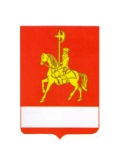 АДМИНИСТРАЦИЯ КАРАТУЗСКОГО РАЙОНАПОСТАНОВЛЕНИЕ09.06.2023				с. Каратузское				        № 541-пО рассмотрении жалоб на действия  (бездействие) субъектов контроля в отношении закупок для обеспечения муниципальных нужд  в Каратузском районе  В соответствии Федеральным законом Российской Федерации от 5 апреля 2013 года № 44-ФЗ «О контрактной системе в сфере закупок товаров, работ, услуг для обеспечения государственных и муниципальных нужд» (далее – Закон), статьей 26 Устава муниципального образования Каратузский район,  ПОСТАНОВЛЯЮ:	1. Создать комиссию по рассмотрению жалоб на действия (бездействие) субъектов контроля в отношении закупок для обеспечения муниципальных нужд  в Каратузском районе (приложение №1). 2. Утвердить Порядок рассмотрения жалоб на действия (бездействие) субъектов контроля в отношении закупок для обеспечения муниципальных нужд  в Каратузском районе (приложение № 2).3. Контроль за исполнением настоящего постановления возложить на заместителя главы района по финансам, экономике – руководителя финансового управления администрации Каратузского района – Е.С.Мигла.4. Постановление вступает в силу в день, следующий за днем его официального опубликования в периодическом печатном издании Вести муниципального образования «Каратузский район».Глава района                                                                                 К.А. ТюнинПриложение 1  кпостановлению администрацииКаратузского района от 09.06.2023  № 541-п  СОСТАВкомиссии по рассмотрению жалоб на действия (бездействие)субъектов контроля в отношении закупок для обеспечения муниципальных нужд  в Каратузском районеПриложение 2  кпостановлению администрацииКаратузского района от 09.06.2023  № 541-п  ПОРЯДОКрассмотрения жалоб на действия (бездействие) субъектов контроля в отношении закупок для обеспечения муниципальных нужд  в Каратузском районе1.Порядок рассмотрения жалоб на действия (бездействие) субъектов контроля  (далее - Порядок) разработан в целях исполнения полномочий по осуществлению контроля в сфере закупок для реализации мероприятий по рассмотрению жалоб участников закупки либо осуществляющих общественный  контроль общественных объединений или объединений юридических лиц в отношении закупок для обеспечения муниципальных нужд в Каратузском районе (далее - Рассмотрение жалоб).2.Рассмотрение жалоб осуществляется администрацией муниципального образования Каратузский район в лице отдела экономики, производства и развития предпринимательства администрации Каратузского района, уполномоченного на осуществление контроля в сфере закупок (далее – Контрольный орган), в соответствии с:- Конституцией Российской Федерации;- Федеральным законом от 5 апреля 2013 года № 44-ФЗ «О контрактной системе в сфере закупок товаров, работ, услуг для обеспечения государственных и муниципальных нужд» (далее - Закон);- Уставом муниципального образования Каратузский район.3.Основные термины и понятия, используемые в настоящем Порядке, соответствуют терминам и понятиям, определенным Законом.4.Участник закупки, общественное объединение и объединение юридических лиц подают жалобу в письменной форме в Контрольный орган либо направляют по почте по адресу: 662850, Красноярский край, Каратузский район, с. Каратузское, ул. Советская, 21, каб. 302, контактный телефон: (8-391-37) 2-18-37 или на официальный адрес электронной почты администрации Каратузского района: info@karatuzraion.ru                                                                                                                                                                                                                                                                                                                                                                                                                                                                       Режим работы: понедельник - пятница - с 8.00 до 17.00, перерыв - с 12.00 до 13.00, выходной - суббота, воскресенье.5. Порядок подачи жалобы на действия (бездействие) субъектов контроля осуществляется в соответствие со ст. 105 Закона.6. От имени Контрольного органа рассмотрение жалоб осуществляет комиссия по рассмотрению жалоб на действия (бездействие) субъектов контроля (далее – Комиссия). 7. Комиссия уполномочена рассматривать жалобы на действия (бездействие) субъектов контроля в отношении закупок для обеспечения муниципальных нужд в Каратузском районе.8. Комиссия не является постоянно действующим органом. Заседание Комиссии назначается председателем комиссии (заместителем председателя комиссии в отсутствие председателя комиссии) (далее – Председательствующий) по необходимости (в случае поступления жалобы). 9. Любой участник закупки, а также осуществляющие общественный контроль общественные объединения, объединения юридических лиц в соответствии с законодательством Российской Федерации имеют право обратиться в комиссию с жалобой на действия (бездействие) субъекта контроля, если такие действия (бездействие) нарушают права и законные интересы участника закупки (далее – Заявитель).10. Порядок рассмотрения жалобы по существу осуществляется в соответствии со ст. 106 Закона.11. Контроль за соблюдением последовательности действий, определенных настоящим Положением, осуществляет руководитель Контрольного органа.12. Решение, принятое по результатам рассмотрения жалобы по существу, в соответствии с частью 9 статьи 106 Закона может быть обжаловано в судебном порядке в течение трех месяцев с даты его принятия.Функ Юлия АндреевнаЧерепанова Наталья СергеевнаСергеева Екатерина Андреевна- ведущий специалист отдела экономики, производства и развития предпринимательства администрации Каратузского района;- ведущий специалист отдела экономики, производства и развития предпринимательства администрации Каратузского района; - специалист первой категории отдела экономики, производства и развития предпринимательства администрации Каратузского района.